	Inscription pour la collation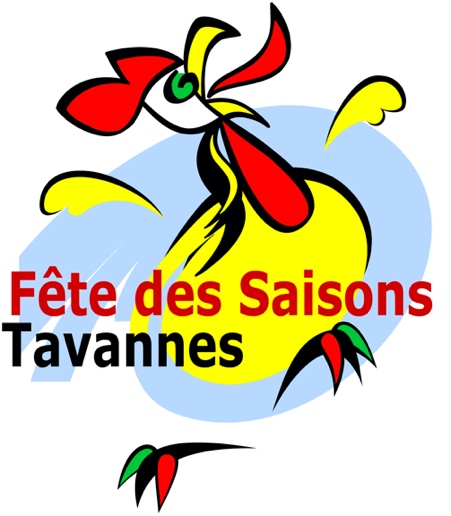 	A remettre avant le 7 juillet 2023 à : Aurélie Acebedo, 	Clos des Mottes 7, 2715 Monible ou à	a.acebedo@bluewin.ch	En cas de questions, n’hésitez pas à me solliciter 	au 079/441 27 43 ou à a.acebedo@bluewin.chCollation du samedi soir et du dimanche après-midiNombre de personnes qui défilent :____________Nombre de boissons désirées (1 par personne):  ___ eau plate      ___ eau gazeuse      ___ thé froid      ___citron     ___coca       ___bièreRemarques : _____________________________________________________________